Person Specification For Mid-Day Assistant (MDA)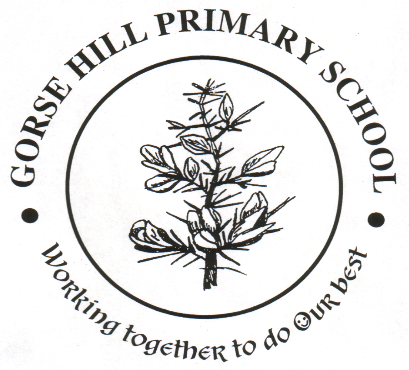 Please note: the supporting statement is very important in our selection process. Please use this part of the application form to show us how you feel you meet the Person Specification above and include examples of any relevant experience that you have. You may continue on additional pages, or use a word processed page if you prefer.Essential RequirementsHow it will be assessedEnjoy working and playing with children.Application, InterviewHave a caring, calm and friendly manner.InterviewHave good communication and listening skills. Application, InterviewBe reliable, punctual and flexible. Application, InterviewShow initiative and be resourceful. Application, InterviewBe aware of issues of confidentiality and safeguarding. Application, InterviewBe able to employ a variety of strategies to support behaviour management.Application, InterviewBe willing to help care for sick children or injured children during the lunchtime period. Application, InterviewBe willing to work as part of a team and turn for advice if needed.Application, InterviewBe able to follow a variety of tasks on a rota for the care, wellbeing and discipline of the pupils.ApplicationHave a good attendance record.Application, ReferencesBe able to meet the physical demands of the roleApplication, InterviewBe able to prepare the dining room for each sittingApplication, InterviewDesirable RequirementsHave experience of working alongside children, either as a job or through voluntary work. ApplicationIt is also desirable to hold a qualification in first aid.Application